Муниципальное автономное дошкольное образовательноеучреждение  № 5 «Радость»города Дубны Московской области           НОД по познавательному развитию        «Удивительная гостья»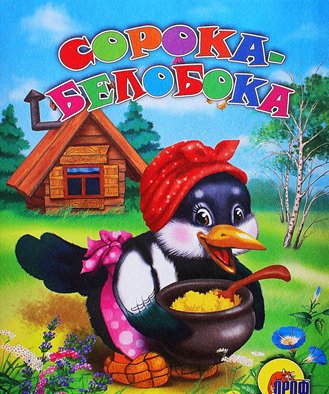                                                                                                                  Подготовила:воспитатель   первой квалификационной категории                                                                                                            Гурьева Н.Аг. ДубнаЦель:  способствовать познавательному развитию детей раннего возраста, закреплять знание потешки  «Сорока-белобока»Задачи:Общеобразовательная задача: учить детей по слову взрослого выполнять определённые действия, расширять запас понимаемых слов, учить понимать простые по содержанию фразы.Развивающая задача: развивать активную речь как средство общения с окружающими.Воспитательная задача: воспитывать умение слушать взрослого, побуждать детей к сотрудничеству, воспитывать отзывчивое отношение к животным.Материал и оборудование:Звуковая запись с голосом сороки;Звуковая запись потешки  «Сорока-белобока»;Игрушка- сорока;Мольберт;Краска желтого цвета;Лист с нарисованным горшочком.Предварительная работа:Чтение потешки «Сорока-белобока», рисование пальчиками,  рассматривание иллюстраций. Ход  непосредственно образовательной деятельности: Звучит запись с голосом сороки.Воспитатель: - Дети, кто это к нам прилетел и так громко кричит?  (Если дети затрудняются ответить, то воспитатель помогает с ответами).- Посмотрите, это же сорока.- Давайте поздороваемся с ней. Скажем, здравствуй сорока.Дети здороваются с Сорокой.Воспитатель: - Ребята, но это не просто сорока, а Сорока-белобока. Посмотрите,  какая она красивая. (Дети вместе с воспитателем рассматривают сороку).Воспитатель: - Ребята, Сорока что-то мне хочет сказать.(Сорока  что-то шепчет воспитателю на ушко).Воспитатель: - Ребята, она нас приглашает поиграть с ней.Звучит запись потешки  «Сорока-белобока»Пальчиковая гимнастикаДети вместе с воспитателем выполняют движения пальчиковой игры «Сорока-сорока».«Сорока-сорока»Сорока-сорока,Сорока-белобока Кашку варила           (круговые движения пальчиком по ладошке)Деток кормила.На порог скакала,Гостей созывала.Гости услыхали Быть обещали.Гости на двор Кашицу на стол.Этому дала,                      (загибают пальчики)Этому дала,Этому дала,Этому дала,А этому не дала.            ( держатся за мизинчик)Он по воду не ходил,Дрова не рубил, Печки не топил,Каши не варил.Сорока хвалит детей, какие они молодцы, как хорошо они поиграли.Воспитатель: - Ребята, сорока кашу варила,  на порог скакала, гостей созывала,  всех угощала, а сама каши не попробовала. - Мы же не можем отпустить сороку без угощенья.- У меня есть вот такой горшочек для каши, только каши в нем нет.- Давайте, мы с вами сварим кашу сами и угостим  «Сороку белобоку».Дети и воспитатель подходят к мольберту, на который крепится лист бумаги с изображением  горшочка. И пальчиками делают отпечатки – это « каша». После чего дети угощают сороку кашей.Сорока благодарит  всех детей за вкусное угощение. Воспитатель: - Ребята, сегодня к нам в гости прилетала сорока, мы с вами послушали её голос, как она кричит. Поиграли с ней пальчиками. И варили кашу для сороки. Угощали её. Наша каша сороке очень понравилась! -Правда, Сорока?Сорока что-то шепчет воспитателю на ушко.Воспитатель: - Ребята сорока сказала мне, что ей пора улетать. Давайте попрощаемся с Сорокой.Дети прощаются с Срокой